Эксприментал биология лабораторияси керакли реактивлар. №Модданинг номиКимёвий формуласиГОСТCAS номери1Азот газообразный и жидкийN2Азот ная кислотa3Аммиак водныйГОСТ 3760-794Аммоний роданистыйNH4SCN5Аммоний хлористыйNH4ClГОСТ 3773—727Аммоний-железо (II) сернокислый (соль Мора)Fe(NH4)2(SO4)2.ГОСТ 4208Ангидрид уксусныйC4H6O39Ацетат натрия трехводный (тригидрат)CH3COONa10Ацетон.C3H6O11АцетонитрилC₂H₃N12Барий уксуснокислый13Барий хлористый 2-водныйГОСТ 4108-7214БензолC6H615Бензол по степень чистоты ВЭЖХC6H616Борогидрид натрияNaBH417БромBr218Бумага фильтровальнаяГОСТ 25336-8220Бумага фильтровальная лабораторнаяГОСТ 12026ГОСТ 1202621Вазелин технический22Весы лабораторные общего назначения высокого класса точности (условное обозначение ) с наибольшим пределом взвешивания 200 г по ГОСТ 24104.Баня водяная ТУ 46-22-603-7523Вода дистиллированнаяГОСТ 6709-7224Водород пероксида w(H2O2) = 30%;25Гексан по степень чистоты ВЭЖХC6H1426гептансульфонат натрияC7H15NaO3S27Гидроксиламин солянокислыйГОСТ 5456-7928Гидросульфит натрия техническийNaHSO3.29Глиоксиловая кислотаC2H2O330Дезинфицирующие растворы, вызывающие деградацию ДНК31Дигидрофосфат калияKH2PO432ДиметилформамидC3H7NO33Дозаторы автоматические одноканальные с переменным объемом: 0.5 — 10,0 мкл (шаг — 0.1 мкл. точность — ± 10.0 % — 2.5 %); 5.0 — 50.0 мкл (шаг — 0.5 мкл. точность — ± 5,0 % — 2.0 %); 34едяная уксусная кислотаC2H4O235ж елатинГОСТ 11293-8936железо (II) сернокислое 7-водноеFeSO4·7HO2.ГОСТ 414837Известь хлорная техническаяCa(Cl)OCl38Изопропанол [].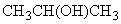 39Калий двухромовокислый
K2Cr2O7ГОСТ 422040Калий железосинеродистыйK3[Fe(CN)6].41Калий йодистыйKIГОСТ 4232—7442Калий марганцовокислыйKMnO₄43Калий роданистыйKSCN44Калий сернокислыйK2SO4ГОСТ 4145—7446Калий хлористыйКClГОСТ 4234-7747Калий-'натрий виннокислыйKNaC4H4O6·4H2OГОСТ 5845—7948Калия гидроокисьKOHГОСТ 2436349Калия гидроокисьKOH50Кальций углекислыйCaCO351Кальций хлористый кристаллический 6-водный52Кальций хлористый технический CaCl253Кислая фосфатаза из картофеля57Кислота бор'наяH3BO3ГОСТ 9656—58Кислота лимонная моногидрат пищевая
С6Н8О7 * H2O59Кислота муравьинаяCH₂O₂61Кислота ортофосфорнаяH3PO462Кислота сернаяH2SO4ГОСТ 420466Кислота солянаяHClГОСТ 311868Кислота уксуснаяCH₃COOHГОСТ 61-7569Колбы стеклянные мерные конические вместимостью 500—1000 см3ГОСТ 2533670Колбы стеклянные мерные плоскодонные конические вместимостью 25; 50; 100; 200; 1000 смГОСТ 1273871Колбы стеклянные мерные плоскодонные конические, вместимостью 25, 50, 100, 200, 1000 смГОСТ 1273872Контейнеры для сброса наконечников и использованных пробирок73контрольный образец (далее K+), содержащий ДНК выявляемого вида животного (крупного рога* того скота, свиньи, курицы) или растения (сои. кукурузы, картофеля}74контрольный образец (далее К-). не содержащий ДНК выявляемого вида животного (крупного рогатого скота, свиньи, курицы) или растения (сои. кукурузы, картофеля)75контрольный образец (далее К+), содержащий ДНК выявляемого вида животного (крупного рогатого скота, свиньи, курицы) или растения (сои. кукурузы, картофеля);76М агний уксуснокислый 4-водный77Масло вазелиновое медицинскоеГОСТ 3164.78масло минеральное.80Медь сернокислаяCuSO4ГОСТ 4165—7881Метанол по степень чистоты ВЭЖХ.CH3OH82Метанол-ядCH3OH83Метилен хлористый техническийCH2Cl284Метиленовый голубойC16H18ClN3S85Метиловый красныйC15H15N3O2ГОСТ 5853—5186Метол (4-метиламинофенол сульфат)(C7H10NO)2SO487Микрогомогенизаторы дюралюминиевые с защитным оксидным слоем под конические микропробирки вместимостью 1.5 см388Наборы реагентов для амплификации — ПЦР189Наборы реагентов для амплификации (ПЦР). (для определения ГМО)90Наконечники с фильтром для дозаторов с переменным объемом дозирования до 10; 20; 200; 1000 мм; 10 см.91Натрий нитропруссидныйNa2[Fe(NO)(CN)5]*2H2O.92Натрий осфорнокислый  днозамещенный 2-водный. Технические условияNaH2PO493Натрий салидиловакислыйC7H5NaO3ГОСТ 17628—7294Натрий сернистокислыйNa2SO3ГОСТ 19595Натрий сернокислыйNa2SO497натрий сульфит 7-водныйNa2SO3.ТУ 6—09 531398Натрий углекислый безводныйNa2CO3ГОСТ 83—7999Натрий углекислый кислыйNaHCO3100Натрий фосфорнокислый 12-водныйNa2HPO4101Натрий хлористыйГОСТ 4233, х.ч.103Натрия гидроокисьNaOHГОСТ 4328—77105Натрия гидроокисьNaOHГОСТ 4328, х.ч.106Натрия тиосульфатNa2S20ГОСТ 244—76107 Ножницы медицинские108Окись магнияГОСТ 4526-75109Ортофосфорная кислотаH3PO4110Перекись водородаH2O2ГОСТ 10929—76111Пестик тефлоновый или стеклянная палочкаГОСТ 21400112Пинцеты медицинскиеГОСТ 21241113Пиридоксальфосфат (PLP)C 8 H 10 НЕТ 6 P114Праймеры на промотор 35S [26]:115пробирки амплификационные с лиофильно высушенной амплификационной смесью состава по 4.34.1. содержащей праймеры (олигонуклеотиды) для амплификации определяемых нуклеотидных последовательностей генома крупного рогатого скота116Протеиназа-К (при необходимости), приблизительно 20 ед./мг лиофилизата117ПЦР-наборы и Тест-ПЦР-наборы ДЛЯ ГМО118Раствор ацетата натрия
C2H3O2Na119Раствор сульфата железа(Fe3+, Al3+)2(SO4)3120Реактив НесслераK2[HgI4]ГОСТ 4517—75121Рибонуклеаза-А, выделенная из бычьей поджелудочной железы, свободная от дезоксирибонуклеазы (при необходимости), приблизительно 50 ед./мг лиофилизата.122Селен металлическийSeГОСТ 5455-74123Силикагель марки АСКГ125Скальпель хирургический126Соль  этилендиамин-N,  N,  N',  N' - тетрауксусной  кислоты  динатриевая  2-водная (трилон Б)ГОСТ 10652-73127Соль динатриевая этилендиамин-N, N, N', N'-тетрауксусной кислотыC10H14N2Na2O8 • 2H2OГОСТ 10652—73128Соль динатриевая этилендиамин-N,N,N',N'-тетрауксусной кислоты, 2-водная (трилон Б).129Спирт изобутиловый(CH3)2CHCH2OH131Спирт изопропиловый, х.чC3H8O132Спирт поливиниловыйГОСТ 10779-78133Спирт этиловый 95%-ный. ректификованныйГОСТ 5963134Спирт этиловый ректиф икованныйГОСТ 18300-87136Спирт этиловый ректификованныйС2H6OГОСТ Р 51652, х.ч.137Спирт этиловый ректификованный техническийC2H5OHГОСТ 18300—72138спирт этиловый ректификованный техническийС2H6O139Стандартный образец состава генетически модифицированного источника пищи растительного происхождения (Certified Reference Material IRMM N 410R SB-5) [21].140Стандартный образец состава генетически не модифицированного источника пищи растительного происхождения (Certified Reference Material IRMM N 410R SB-0) [20].141Стронций хлористыйГОСТ 4140-74142Сульфат железа (II) 7-водный (гептагидрат)FeSO4·7Н2О143Твердотельный термостат для микропробирок вместимостью 1,5 см3, диапазоном рабочих температур от 10 *С до 120 вС144Тетрагидрофуран по степень чистоты ВЭЖХC4H8O145Титановый желтый146ТолуолC7H8147Толуол по степень чистоты ВЭЖХC7H8148Триэтаноламин149Уголь активный древесный дробленыйC150Фенолф талеин спиртовой раствор151ХлороформCHCl3152ХлороформГОСТ 20015, х.ч.153Целлюлоза микрокристаллическая порошковая[С6Н7О2(ОН)3]n.154Цилиндры стеклянные мерные лабораторные на 50 см3, 100 см3 и 500 см3ГОСТ 1770155Цилиндры стеклянные мерные лабораторные, вместимостью 25, 100, 1000 смГОСТ 1770156Цинк сернокислый 7-водныйZnSO4 * 7H2O157Шпатели одноразовые. 5 шт158Штативы под микропробирки вместимостью 0.5 см3- ПЦР-растеоритвль  • смесь праймеров (олигонуклеотидов) для амплификации, определяемых нуклеотидных последовательностей генома крупного рогатого скота:1-октансульфонат натрияC8H17NaO3S2-меркаптоэтанол35S-1 5'GCT ССТ АСА ААТ GCC АТС A 3';F 5' GACCTCCCAGCTCCATCAAACATCTCATCATGATGAAA 3'F 5' GACCTCCCAGCTCCATCAAACATCTCATCATGATGAAA 3'F 5' GATGGTGCTGTTGCTACTGTTGATGATCC 3'F 5' GATGGTGCTGTTGCTACTGTTGATGATCC 3'F 5' GTGCTACTGACCAGCAAGGCAAACTCAGCA 3\F 5' GTGCTACTGACCAGCAAGGCAAACTCAGCA УF 5' TCACATCGGACGAGGCCTA 3'F 5' TCACATCGGACGAGGCCTA 3'F 5' TGAGGACAAATATCATTCTGAGG 3'F 5' TTCTCGTCGTGTGCCTGGCTCTGTCAG 3'F 5‘‘ TTCTCGTCGTGTGCCTGGCTCTGTCAG 3'F S' ТGAGG АС АААТАТ С ATT СТ G AGG 3'R 5' CGTCCATCATCCTCATCTGCTGCTGCTGGC 3'R S' AACATCCATCGTGCAGTACCCCATTTAGC 3' или генома кукурузыR S' AACATCCATCGTGCAGTACCCCATTTAGC 3' или генома кукурузыR S' CGTCCATCATCCTCATCTGCTGCTGCTGGC 3'R S' GAGCAAGAATTAGGATAGAGAAG 3' или генома свиньиR S' GAGCAAGAATTAGGATAGAGAAG 3' или генома свиньи:R S' GAGGGTTTTGGGGTGCCGTTTTCGTCAAC $ Или генома картофеля:R S' GCTGATAGTAGATTTGTGATGACCGTA 3' или генома курицыR S' GCTGATAGTAGATTTGTGATGACCGTA 3' или генома курицыR S' GGAAT GGGGT GAGTAT GAGAGTT 3' или генома соиR S' GGAAT GGGGT GAGTAT GAGAGTT 3' или генома сои